Найти общее решение дифференциального уравнения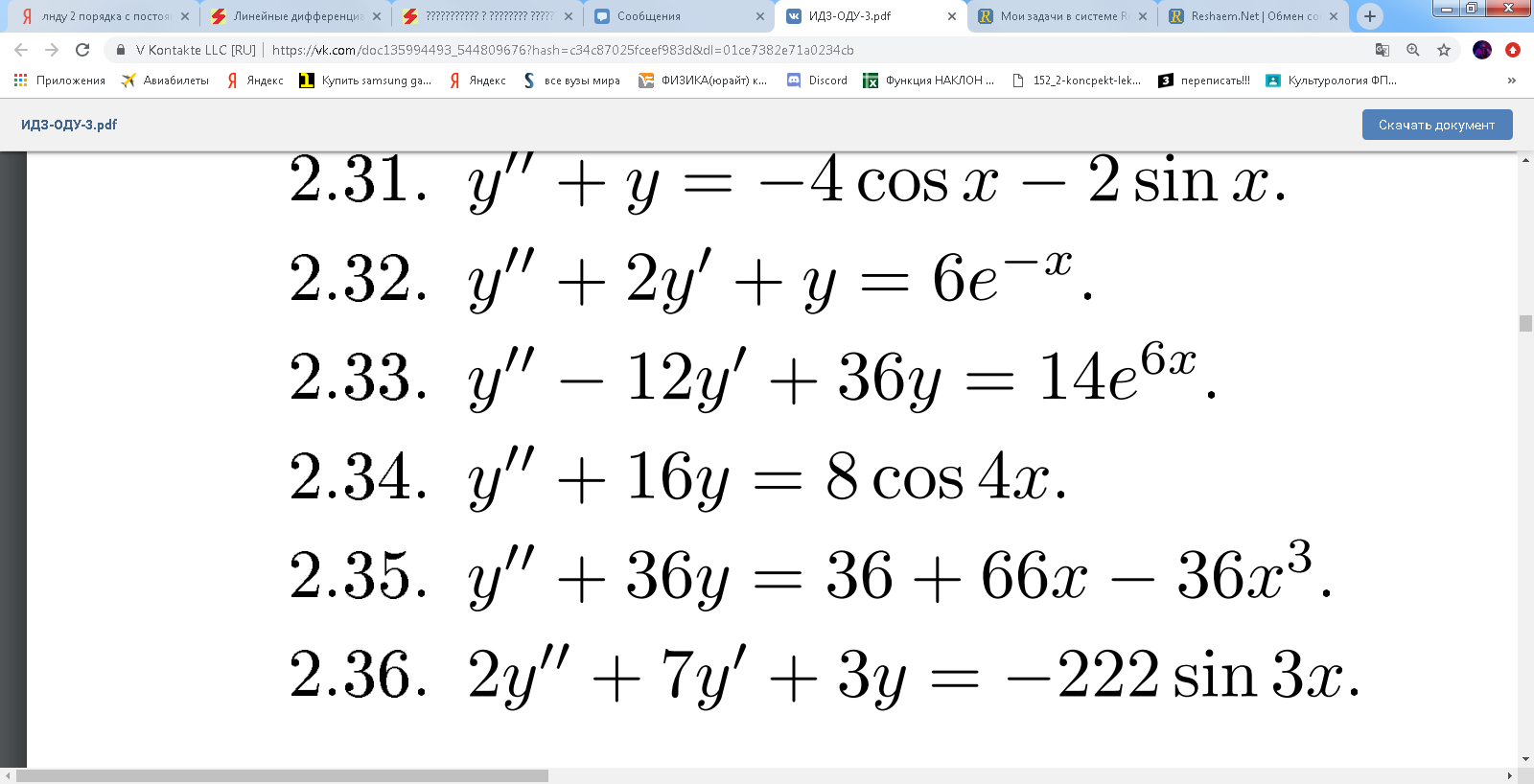 Желательно подобно примеру 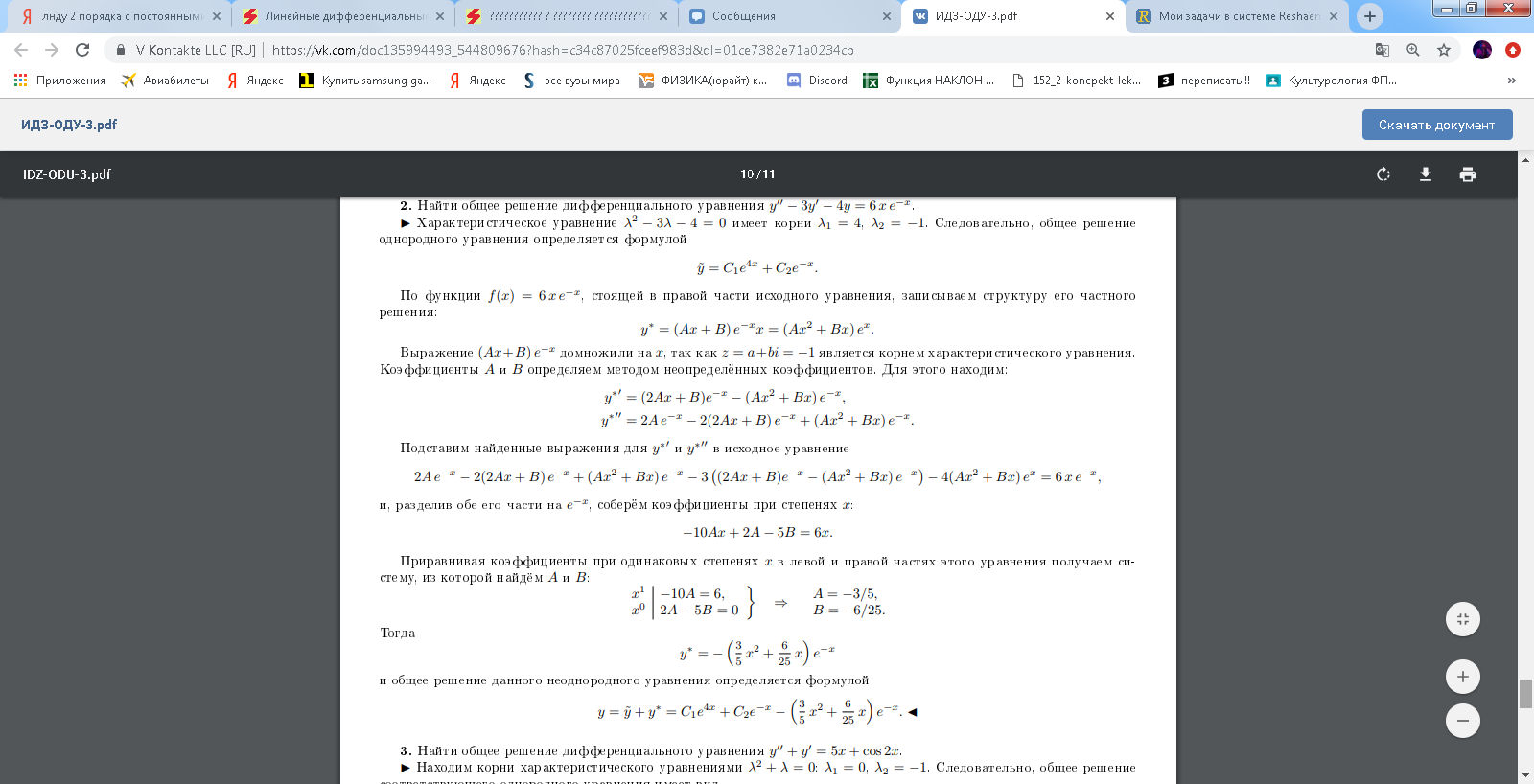 